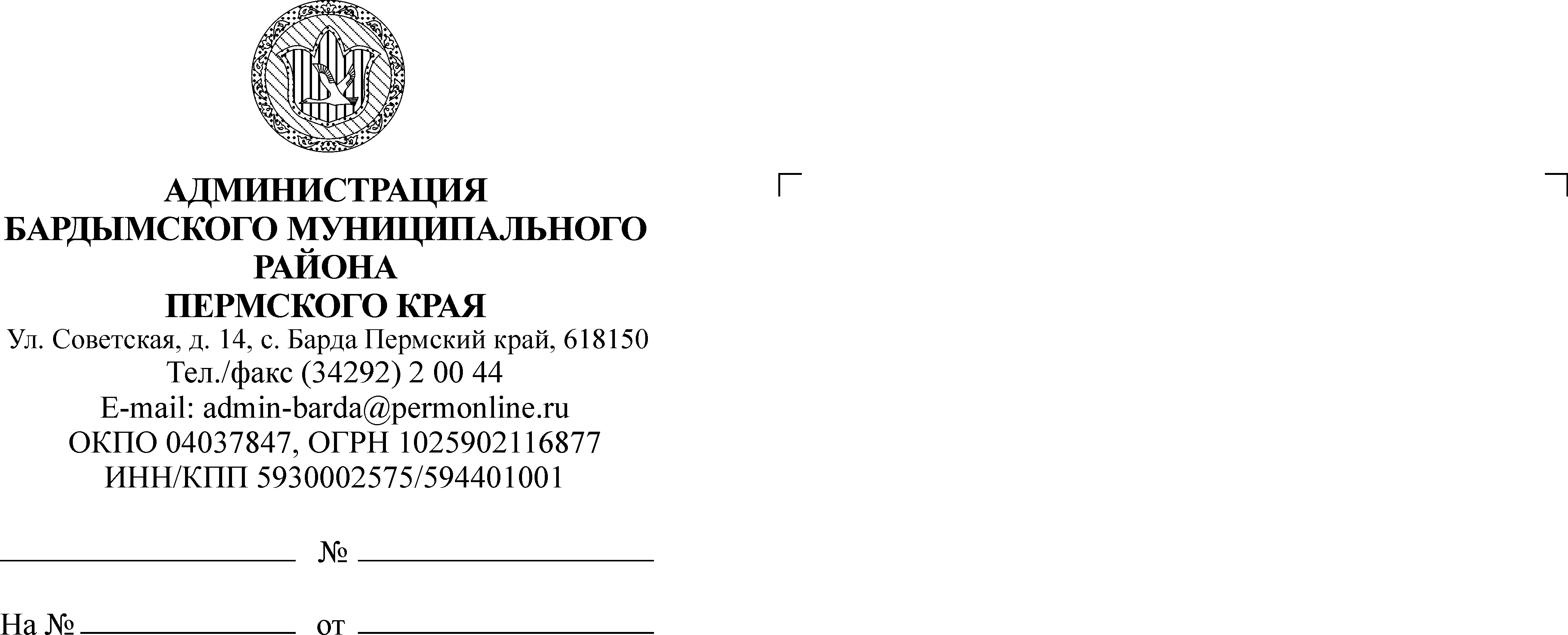 ЗЕМСКОЕ СОБРАНИЕБАРДЫМСКОГО МУНИЦИПАЬНОГО РАЙОНАПЕРМСКОГО КРАЯВОСЕМНАДЦАТОЕ ЗАСЕДАНИЕРЕШЕНИЕ	08.06.2017						   	                             № 313О присвоении звания «Почетный гражданин Бардымского муниципального района Пермскогокрая» Урстемирову Ихсану Шакировичу	За достигнутые трудовые успехи и активное участие в общественной жизни района Земское Собрание Бардымского муниципального района РЕШАЕТ:1. Присвоить Урстемирову Ихсану Шакировичу звание «Почетный гражданин Бардымского муниципального района Пермского края».2. Памятный нагрудный знак, удостоверение, свидетельство, табличку с надписью «Почетный гражданин Бардымского муниципального района Пермского края» вручить на национальном празднике «Барда-зиен».3. Администрации Бардымского муниципального района предоставить Урстемирову Ихсану Шакировичу льготы, предусмотренные Положением «Почетный гражданин Бардымского муниципального района Пермского края».4. Настоящее решение опубликовать в районной газете «Тан» («Рассвет») и на официальном сайте Администрации Бардымского муниципального района www.barda-rayon.ru.Председатель Земского СобранияБардымского муниципального района                                                    Х.Г.Алапанов09.06.2017